温州市洞头区发展和改革局2018年度政府信息公开工作报告本年度报告是根据《中华人民共和国政府信息公开条例》和省、市、区有关文件要求，由温州市洞头区发展和改革局办公室编制。全文包括：政府信息公开工作的基本概况；主动公开政府信息情况；依申请公开政府信息情况；政府信息公开的收费及减免情况；因政府信息公开申请行政复议、提起行政诉讼的情况；政府信息公开工作存在的主要问题及改进措施。    一、政府信息公开工作的基本概况立足本部门工作职能，结合公开工作要求，区发改局明确主动公开的政府信息的具体内容，全年主动公开政府信息数521条，均通过政府信息公开网站公布，主要涉及国民经济和社会发展统计信息；信用信息；重大项目建设的审批和实施情况；粮食市场购销存情况及价格监测信息；价格收费信息；财政预算、决算报告；人事信息等。二、主动公开政府信息情况1.深化价格收费信息公开。实行收费目录清单管理，及时通过信息公开平台发布《温州市洞头区行政事业性收费目录公示清单(2018年) 》。强化履行价格监管职能，严格督促具体执收单位在收费场所公示收费文件依据、主体、项目、范围、标准、对象等，主动接受社会监督。今年，主动公开涉及价格收费信息35条。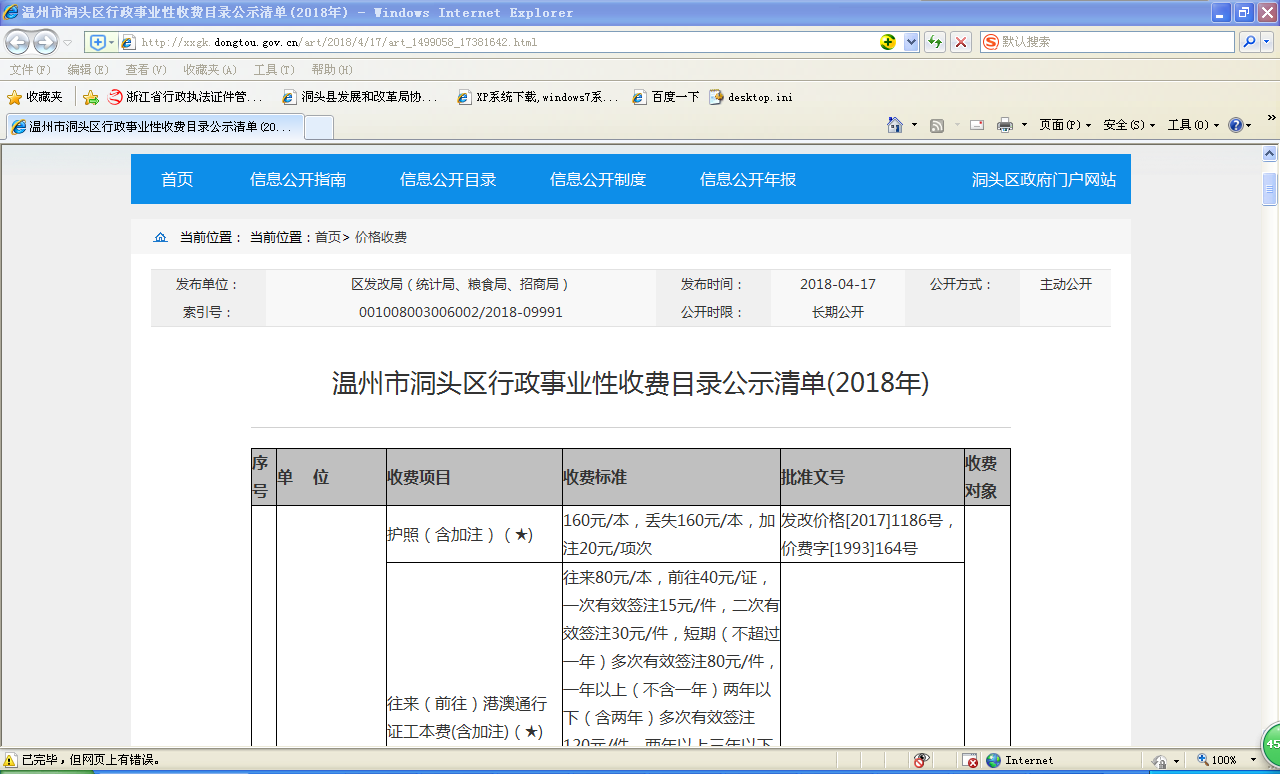 公示链接：http://xxgk.dongtou.gov.cn/art/2018/4/17/art_1499058_17381642.html2.完善重大项目建设信息公开。围绕农村生活污水治理、花园村庄建设等水利、道路基础设施，以及教育、卫生、文化事业建设等工程，做好审批、核准、备案、实施等信息的公开，全年涉及重大项目建设主动公开信息349条。3.推进信用建设信息公开。依托温州市信用信息综合服务平台，进一步完善洞头子平台，全区开通了136个单位二级端口账号。目前，已可通过浙江政务服务网“信用信息”专栏、温州市信用信息综合服务平台和信用温州网，综合查询到企业、政府机关、事业单位、社会组织、个人等信用信息，实现信用信息互联共享。全区已导入各类信用信息41万余条，覆盖近50个部门。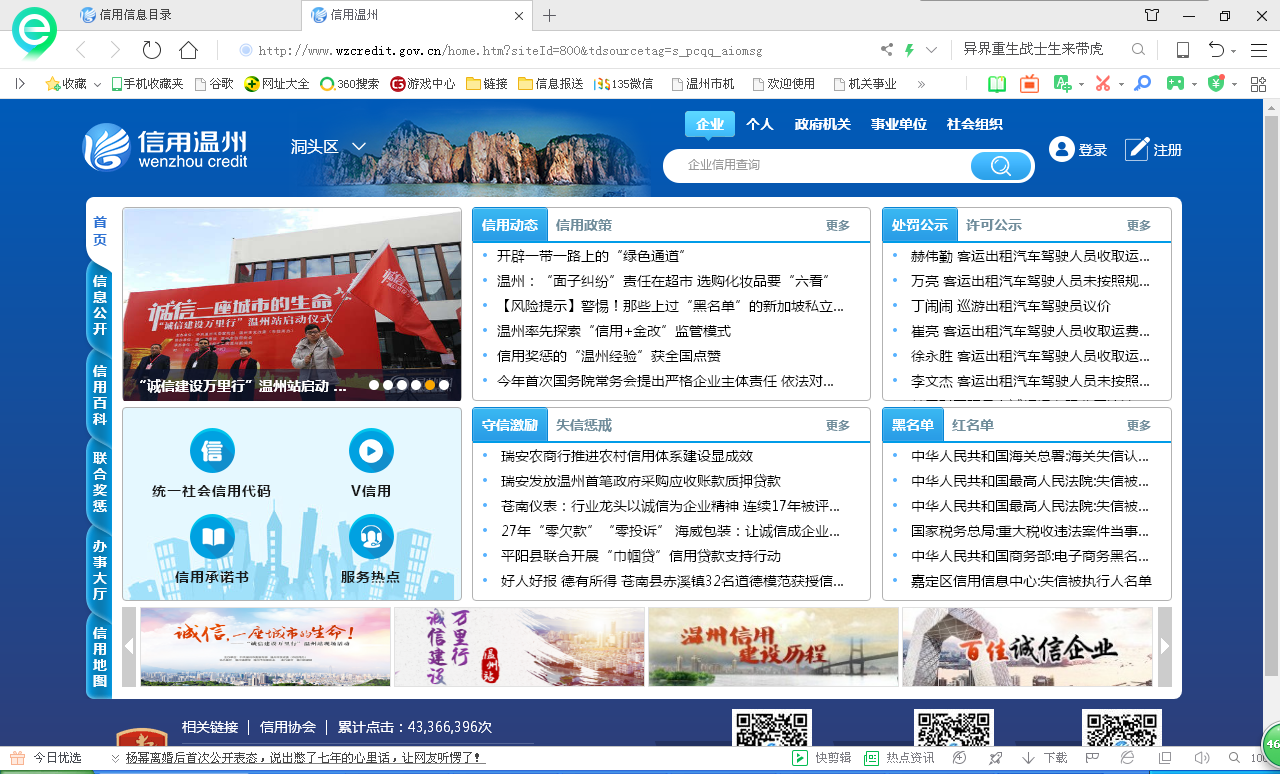 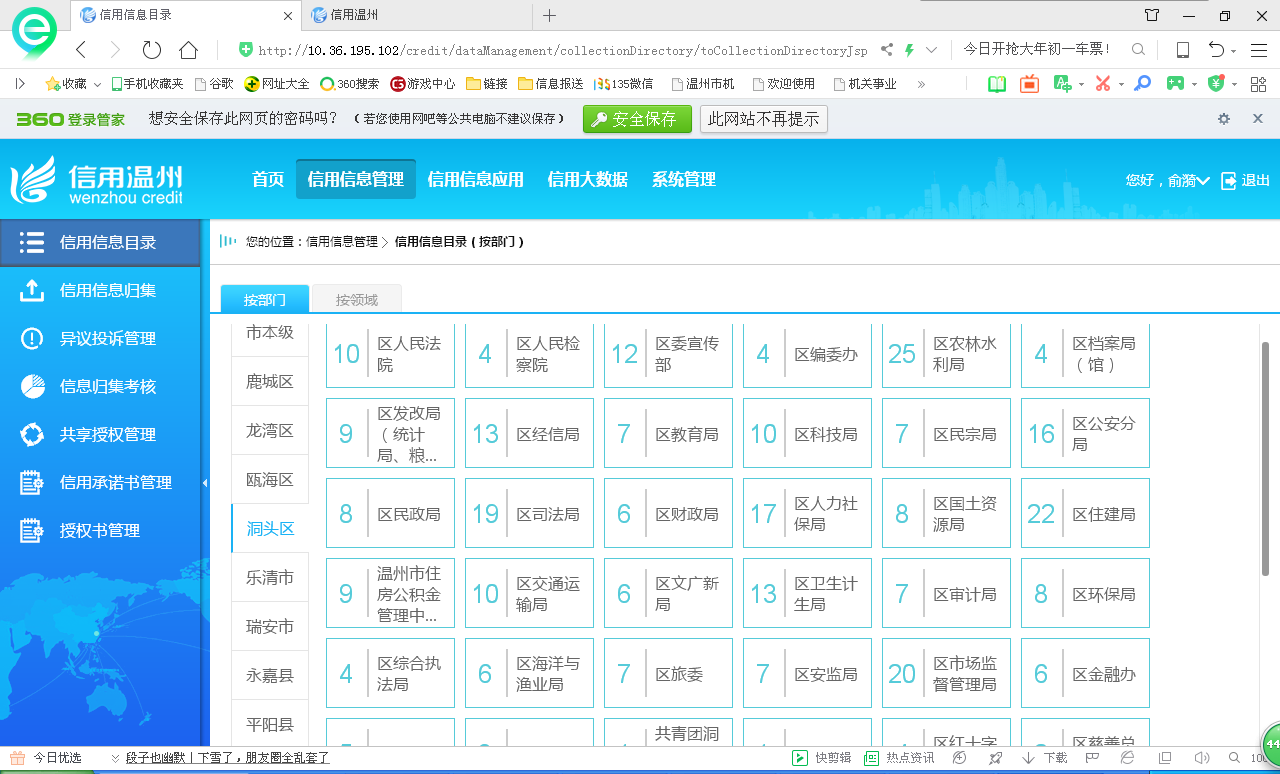 4.规范政务参与信息公开。主要通过中国·洞头门户网站信息公开平台及时发布重要信息。做好政策文件更新和解读，今年共制定发布1个部门规范性文件、2篇政策解读。积极配合区民情处置中心工作，做好群众来信来电的收集、整理、转办、督办和回复情况的工作；密切与区网信办的沟通联系，做好政务舆情监测工作。今年无发生涉及本部门的重大舆情，回应公众关注热点或重大舆情数0次。三、依申请公开政府信息情况本年度未收到依申请公开件。四、政府信息公开的收费及减免情况本部门对政府信息公开尚未实行收费，未发生任何收费行为。五、因政府信息公开申请行政复议、提起行政诉讼的情况本部门全年无发生因政府信息公开申请行政复议、提起行政诉讼的案件。六、政府信息公开工作存在的主要问题及改进措施（一）存在的主要问题1.个别栏目公开时间节点把握不准。对不同类型的信息公开时间节点未能有效把控，存在个别栏目超期未更新等问题。2.重点领域主动公开不够到位。重大项目建设的信息公开内容较单一，缺少相关执法结果的信息公开。价格和收费信息公开不全面，对收费目录清单之外的乱收费、乱摊派等行为的查处结果未能及时公开。政策解读能力有限。3.信息公开栏目不健全。因信息公开平台转换，信息公开栏目设置存在不足，个别信息公开内容未能准确对应相应的信息公开栏目。（二）改进措施1.强化重点领域主动公开。进一步规范重点领域主动公开信息范围，重视行政执法信息和处罚结果的公开。提高政策解读能力，密切关注重大政策信息公开后的舆情，及时作出分析研判并积极回应，强化重点领域主动公开的意识。2.完善信息公开平台。对应本部门职能，重新梳理更新，科学设置信息公开栏目表，确保不同类型信息公开能准确对应栏目内容。3.提高信息公开能力。加强对负责信息公开工作的人员培训，增强责任意识和工作水平。同时，进一步明确信息公开公开范围、程序、时间节点等，及时规范做好公开。开辟新的信息公开渠道，积极探索信息公开方式多样化。附件：政府信息公开情况统计表（2018年度）温州市洞头区发展和改革局                            2019年1月7日附件1洞头区发展和改革局政府信息公开情况统计表洞头区发展和改革局政府信息公开情况统计表洞头区发展和改革局政府信息公开情况统计表（2018年度）（2018年度）（2018年度）统　计　指　标单位统计数一、主动公开情况————   （一）主动公开政府信息数，不同渠道和方式公开相同信息计1条条　　521　　　　 　   其中：主动公开规范性文件数条1制发规范性文件总数件1　 （二）通过不同渠道和方式公开政府信息的情况————　　　　　1.政府公报公开政府信息数条0　　　　　2.政府网站公开政府信息数条521　　　　　3.政务微博公开政府信息数条0　　　　　4.政务微信公开政府信息数条0　　　　　5.其他方式公开政府信息数条0二、回应解读情况———— 　（一）回应公众关注热点或重大舆情数，不同方式回应同一热点或舆情计1次次0　 （二）通过不同渠道和方式回应解读的情况————　 　　　1.参加或举办新闻发布会总次数次1  　　　　其中：主要负责同志参加新闻发布会次数次1　 　　　2.政府网站在线访谈次数次0　  　　　其中：主要负责同志参加政府网站在线访谈次数次0　 　　　3.政策解读稿件发布数篇2　 　　　4.微博微信回应事件数次0　 　　　5.其他方式回应事件数次0三、依申请公开情况———— 　（一）收到申请数件0　 　　　1.当面申请数件0　 　　　2.传真申请数件0　 　　　3.网络申请数件0　 　　　4.信函申请数件0　 （二）申请办结数件0　 　　　1.按时办结数件0　 　　　2.延期办结数件0 　（三）申请答复数件0　 　　　1.属于已主动公开范围数件0　 　　　2.同意公开答复数件0　 　　　3.同意部分公开答复数件0　 　　　4.不同意公开答复数件0　 　　　  其中：涉及国家秘（密）件0　　　　　　   　涉及商业秘（密）件0　　　　　　　   涉及个人隐私件0　　　　　       危及国家安全、公共安全、经济安全和社会稳定件0　　　　　     　不是《条例》所指政府信息件0　　　　       　法律法规规定的其他情形件0　 　　　5.不属于本行政机关公开数件0　 　　　6.申请信息不存在数件0　 　　　7.告知作出更改补充数件0　 　　　8.告知通过其他途径办理数件0四、行政复议数量件0　 （一）维持具体行政行为数件0 　（二）被依法纠错数件0　 （三）其他情形数件0五、行政诉讼数量件0　 （一）维持具体行政行为或者驳回原告诉讼请求数件0　 （二）被依法纠错数件0　 （三）其他情形数件0六、举报投诉数量件0七、依申请公开信息收取的费用万元0八、机构建设和保障经费情况————　 （一）政府信息公开工作专门机构数个1 　（二）设置政府信息公开查阅点数个1　 （三）从事政府信息公开工作人员数人2　 　　　1.专职人员数（不包括政府公报及政府网站工作人员数）人0　 　　　2.兼职人员数人2　 （四）政府信息公开专项经费（不包括用于政府公报编辑管理及政府网站建设维护等方面的经费）万元0九、政府信息公开会议和培训情况————　 （一）召开政府信息公开工作会议或专题会议数次0　 （二）举办各类培训班数次0　 （三）接受培训人员数人次1单位负责人：庄峥嵘　　　　　　　　 审核人：陈文锲　   　　　　　 填报人：　蔡丽娟　　　　　　　单位负责人：庄峥嵘　　　　　　　　 审核人：陈文锲　   　　　　　 填报人：　蔡丽娟　　　　　　　单位负责人：庄峥嵘　　　　　　　　 审核人：陈文锲　   　　　　　 填报人：　蔡丽娟　　　　　　　联系电话：59388556　　　　　　　　　　　　　 　　　　  　填报日期：2018年1月3日　　　　　　联系电话：59388556　　　　　　　　　　　　　 　　　　  　填报日期：2018年1月3日　　　　　　联系电话：59388556　　　　　　　　　　　　　 　　　　  　填报日期：2018年1月3日　　　　　　